            3. žákovské vystoupení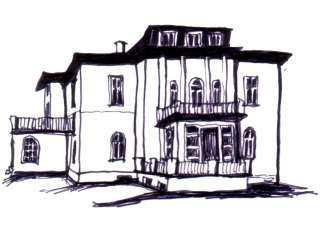 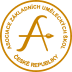                              13. 12. 2018 v 17:30                           ZUŠ A. M. Buxton, Úpice1.Vánoční koledy: Štědrej večer nastal, Pásli ovce ValašiKytarový souborPavel Kolbert2.A.Sarauer:  Já mám koně A.Diabelli: ScherzoAnna Vondráčková-  klavír  (2. / I.) čtyřručněRenáta Valková3.F. Sládek: Pod dubem za dubemLena Šťovíčková – zpěv (3. / I.)Iveta Aman4. Lidová píseň: Kdes holubičko, lítalaS. Suzuki: Go tell aunt rhody Eva Schrötterová- housle (2. / I.)Veronika Khunová 5.J.G.Witthauer: GavotaW.Gillock: Splashing in the brookFilip Kudlej - klavír (3. / I.)Renáta Valková6.Lidová píseň: Ej padá, padá rosičkaS. Suzuki: Lightly rowMarie Vlčková – housle (2. / I.)Veronika Khunová7.G. F. Händel: AllegroD. Zipoli: AllegrettoMaxmilián Šeda- EKN ( 1. / I.)Eva Slaninová8.Anglická lidová píseň:  I Will Give My Love an AppleLucie Tláskalová- zobcová flétna (2. / I.)Markéta Vránová9.A.Sarauer: TanečekA.Sarauer:  Já mám koněPetra Kneifelová- klavír (2. / I.)Renáta Valková10.S. Suzuki:  AndantinoDorota Vojtěchová – housle (3. / I.)Veronika Khunová11.L. Sluka: Svítá, Poštovský panáčekElena Vítová – klavír (1. / I.)Eva Slaninová12.S. Suzuki:  Francouzská píseňK. a D. Blackwell: So thereVeronika Horáková – violoncello (2. / I.)Jana Šimková Vitverová13.L. Sluka: Padá snížekDaniel Svatoš – klavír (3. / I.)Klára Pacáková14.Lidová píseň: Dobrú nocS. Suziku: AndantinoEma Brátová – housle (3. / I.)Veronika Khunová15.C. Reinecke: TanečekKlaudie Gruntová – klavír (3. / I.) čtyřručněKlára Pacáková16.F. Emonts: Pastýřská píseňW. Gillock: Šedý oslíkŠimon Zelinka- klavír (2. / I.)Eva Slaninová17.L.van Beethoven: ContredanceNatálie Marková- violoncello (4. / I.)Jana Šimková Vitverová18.J. S. Bach: Malé preludium Tereza Teichmanová – klavír (6. / I.)Renáta Valková19.C. Gurlitt: RomanceTereza Mědílková – klavír (5. / I.)Renáta Valková20.J. K. Vaňhal: AllegrettoP. Eben: Jak jsi krásné neviňátko, Půjdem spolu do BetlémaTereza Penzešová – klavír (3. / I.)Eva Slaninová- klavír 21.A. Gretchaninoff: Evening waltzIva Rychterová- saxofon (2. / I.)Josef Hejna22.J. K. Vaňhal: AllegrettoHana Kneifelová - klavír (6. / I.) čtyřručněTereza TeichmanováEva Slaninová23. Úpr. Z. Vašíček: Narodil se Kristus PánKlaudie Gruntová – klavír čtyřručněDaniel SvatošKlára Pacáková